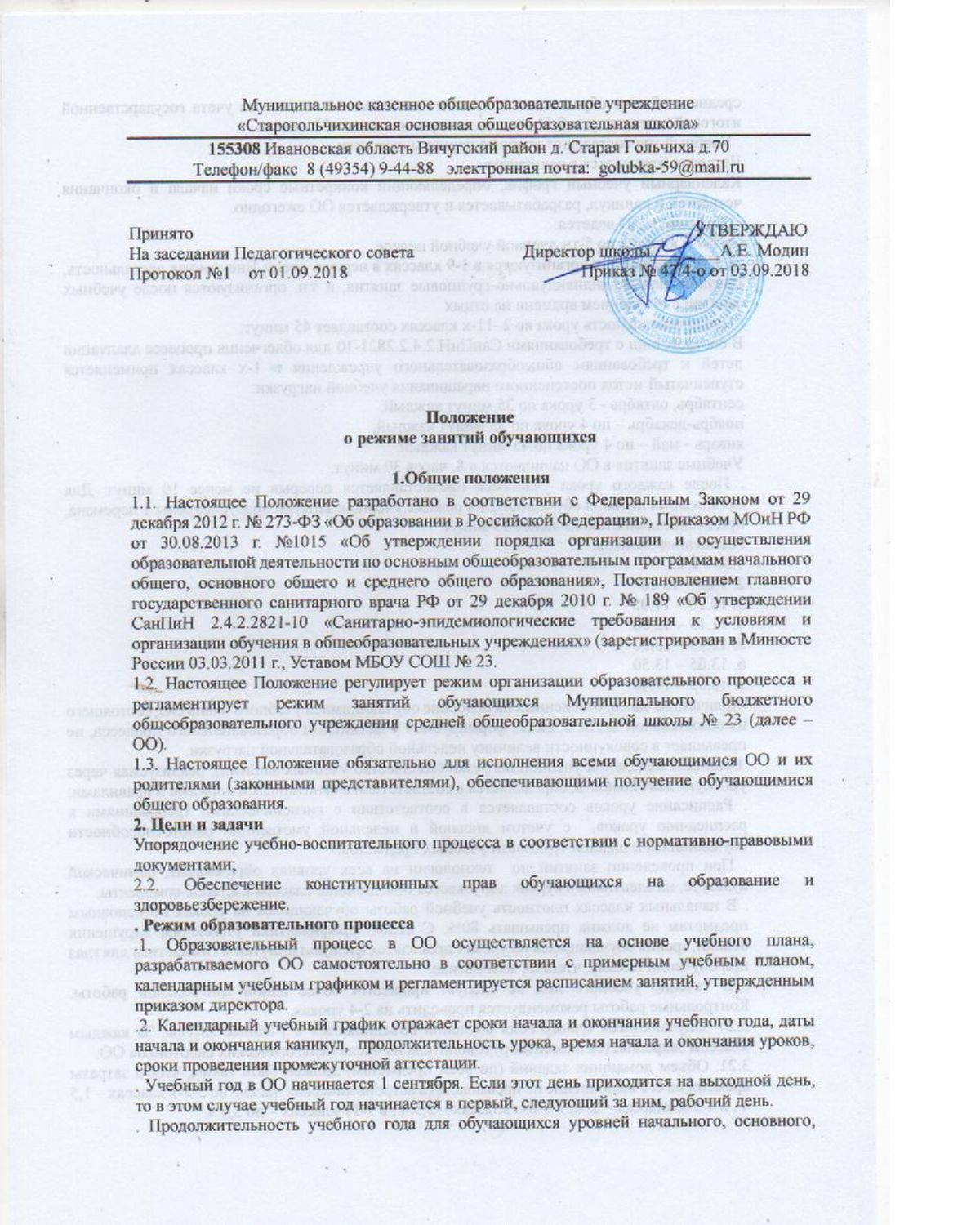 3.4. Продолжительность учебного года для обучающихся уровней начального, основного, среднего общего образования составляет не менее 34 недель без учета государственной итоговой аттестации, в 9,11 классах, в первом классе – 33 недели.3.5. Учебный год составляют учебные периоды: четверти.3.6. Четверти чередуются с каникулами.3.7. Календарный учебный график, определяющий конкретные сроки начала и окончания четвертей и каникул, разрабатывается и утверждается ОО ежегодно.3.8. Обучение в ОО ведется:- в 1-9-х классах по 5-ти дневной учебной неделе.3.9. Учебные занятия организуются в 1-9 классах в первую смену. Внеурочная деятельность, факультативные, индивидуально-групповые занятия, и т.п. организуются после учебных занятий с отведением времени на отдых3.10. Продолжительность урока во 2–11-х классах составляет 45 минут.3.11. В соответствии с требованиями СанПиН 2.4.2.2821-10 для облегчения процесса адаптации детей к требованиям общеобразовательного учреждения в 1-х классах применяется ступенчатый метод постепенного наращивания учебной нагрузки:- сентябрь, октябрь - 3 урока по 35 минут каждый;- ноябрь-декабрь – по 4 урока по 35 минут каждый;- январь - май – по 4 урока по 45 минут каждый.3.12. Учебные занятия в ОО начинаются в 8. часов 30 минут. 3.13. После каждого урока учащимся предоставляется перерыв не менее 10 минут. Для организации питания обучающихся в режиме учебных занятий предусмотрены 1 перемена, продолжительностью не менее 15 минут.3.14. Расписание звонков:9.30 - 9.152. 9.25 – 10.103. 10.20 – 11.054. 11.15 – 12.005. 12.15 – 13.006. 13.05 – 13.507. 13.55 – 14.403.15. Количество часов, отведенных на освоение обучающимися учебного плана ОО, состоящего из обязательной части и части, формируемой участниками образовательного процесса, не превышает в совокупности величину недельной образовательной нагрузки.  Величина недельной учебной нагрузки (количество учебных занятий), реализуемая через урочную  деятельность, определяется в соответствии с санитарными нормами и правилами:3.16. Расписание уроков составляется в соответствии с гигиеническими требованиями к расписанию уроков,  с учетом дневной и недельной умственной работоспособности обучающихся и шкалой трудности учебных предметов.  3.17. При проведении занятий по  технологии на всех уровнях образования, физической культуре, на элективных курсах допускается объединение классов к классы-комплекты.3.18. В начальных классах плотность учебной работы обучающихся на уроках по основным предметам не должна превышать 80%. С целью профилактики утомления, нарушения осанки, зрения обучающихся на уроках проводятся физкультминутки и гимнастика для глаз при обучении письму, чтению, математике. 3.19. В течение учебного дня не следует проводить более одной контрольной работы. Контрольные работы рекомендуется проводить на 2-4 уроках.3.20. Обучающиеся одного года обучения объединяются в учебные классы. За каждым классом закрепляется классный руководитель из числа педагогических работников ОО.3.21. Объем домашних заданий (по всем предметам) должен быть таким, чтобы затраты времени на его выполнение не превышали (в астрономических часах): во 2-3-х классах – 1,5 ч., в 4-5-х классах – 2 ч., в 6-8-х классах – 2,5 ч., в 9-11 классах – до 3,5 ч.3.22. Учащихся допускают к занятиям в ОО после перенесенного заболевания только при наличии справки врача.3.23. В ОО организуется работа по профилактике инфекционных и неинфекционных заболеваний.3.24. В классных журналах оформляется лист здоровья, в который для каждого обучающегося вносятся сведения о группе здоровья, группе занятий физической культурой.Режим питания обучающихся4.1. Горячее питание обучающихся осуществляется в соответствии с расписанием, утверждаемым на каждый учебный период приказом директора ОО. 4.2. Организацию питания обучающихся в ОО осуществляет сторонняя организация по договору.4.3. Для организации питания выделяется столовая, а также помещение для хранения.4.4. Питание обучающихся проводится согласно установленного графика после 1,2,3,4 уроков.5. Режим каникулярного времени5.1. Продолжительность каникул в течение учебного года составляет не менее 30 календарных дней.5.2. Продолжительность летних каникул составляет не менее 8 недель.6. Режим внеурочной деятельности6.1 Режим внеурочной деятельности регламентируется расписанием работы кружков, секций, детских общественных объединений.6.2. Время проведения экскурсий, походов, выходов с детьми на внеклассные мероприятия устанавливается в соответствии с календарно-тематическим планированием и планом воспитательной работы. Выход за пределы школы разрешается только после издания соответствующего приказа директора школы. Ответственность за жизнь и здоровье обучающихся при проведении подобных мероприятий несет учитель, который назначен приказом директора.6.3. Факультативные, групповые, индивидуальные занятия, занятия объединений дополнительного образования начинаются не ранее, чем через 45 минут после окончания уроков.6.4. Часы факультативных, групповых и индивидуальных занятий входят в объем максимально допустимой аудиторной нагрузки.6.5. При проведении внеурочных занятий продолжительностью более 1 академического часа организуются перемены – 10 минут для отдыха со сменой вида деятельности6.6. В ОО по желанию и запросам родителей (законных представителей) могут открываться группы педагогической поддержки обучающихся, которые начинают свою работу после окончания уроков. Режим работы каждой группы утверждается приказом директора ОО.7. Промежуточная и итоговая аттестация обучающихся.7.1. Порядок проведения промежуточной аттестации и системы оценки индивидуальных достижений, обучающихся определяется соответствующими локальными актами школы.7.2. Промежуточная аттестация (административные контрольные работы) в переводных классах проводится в ноябре-декабре, апреле - мае текущего года без прекращения образовательной деятельности в соответствии с Уставом и решением педагогического совета ОО.8.Режим двигательной активности обучающихся8.1. Двигательная активность обучающихся помимо уроков физической культуры  обеспечивается за счет:утренней зарядки;физкультминуток;организованных подвижных игр на переменах;внеклассных спортивных занятий и соревнований, общешкольных спортивных мероприятий, дней здоровья;самостоятельных занятий физической культурой в секциях и клубах.8.2. Спортивные нагрузки на занятиях физической культурой, соревнованиях, внеурочных занятиях спортивного профиля при проведении динамического или спортивного часа  соответствуют возрасту, состоянию здоровья и физической подготовленности обучающихся, а также метеоусловиям (если они организованы на открытом воздухе).8.3. Распределение обучающихся на основную, подготовительную и специальную группы для участия в физкультурно-оздоровительных и спортивно-массовых мероприятиях, проводит врач с учетом их состояния здоровья (или на основании справок об их здоровье). Учащимся основной физкультурной группы разрешается участие во всех физкультурно-оздоровительных мероприятиях в соответствии с их возрастом. С обучающимися подготовительной и специальной групп физкультурно-оздоровительная работа  проводится с учетом заключения врача.8.4. Обучающиеся, отнесенные по состоянию здоровья к подготовительной и специальной группам, занимаются физической культурой со снижением физической нагрузки.9. Режим трудовых занятий обучающихся9.1. В ОО запрещается привлечение обучающихся к труду, не предусмотренному образовательной программой, без их согласия и согласия их родителей (законных представителей).